Муниципальное автономное учреждение дополнительного образования«Казанская районная детско – юношеская спортивная школа»627420 Тюменская область, Казанский район, с. Казанское, ул. Больничная 50, тел/факс 4-15-44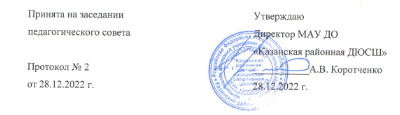 Краткосрочная дополнительная общеобразовательная общеразвивающая программа физкультурно-спортивной направленности«В здоровом теле – здоровый дух!»с. Казанское, 2023 г.СодержаниеПояснительная записка…………………………………………………..3 Комплекс основных характеристик программы…………………...…..8Цель и задачи Программы…………………………………………….....8 Срок реализации Программы…...……………………..…………………9Форма и режим учебных занятий………………………………………..9Очная форма обучения…………………………………...……………..11Дистанционная форма обучения………………………..………………12Методические материалы………….………………………………….14Условия реализации программы………………………………………..15Описание материально-технических условий …………..……………15Требования к кадровому составу……………………………………….16Информационно-методическое обеспечение………….………………16Содержание программного материала ………………………….……..17Планируемые результаты освоения Программы……….……………..21Виды и формы контроля, система мониторинга достижения планируемых результатов…………………………………………………………….22Оценочные материалы…………………………………………….…….23Рабочая программа воспитания……………………………………….25Календарный план воспитательной работы….………………………26Методическое обеспечение программы ……………………………….27Список литературы……………………………………………………...28Приложение 1. Инструкция по технике безопасности в спортивном зале………………….…………………………………….……………..……………..29Приложение 2. Инструкция по технике безопасности в тренажерном зале………………….…………………………………….……………..……………..32Приложение 3. Инструкция по технике безопасности на занятиях при дистанционном обучении…………………………………..………………………..35Приложение 4. Протокол сдачи контрольных испытаний…………………..38ПОЯСНИТЕЛЬНАЯ ЗАПИСКАКраткосрочная дополнительная общеобразовательная общеразвивающая программа «В здоровом теле – здоровый дух» (далее – Программа) для занятий детей и подростков общефизической подготовкой с использованием тренажёров разработана в соответствии с:1. Федеральным Законом  «Об образовании в Российской Федерации» № 273-ФЗ от 29.12.2012 г.; 2. Распоряжения Правительства РФ от 29.05.2015 № 996-р «Об утверждении Стратегии развития воспитания в Российской Федерации на период до 2025 года»; 3. Приказа Министерства образования и науки РФ от 09.11.2018г. № 196 «Об утверждении Порядка организации и осуществления образовательной деятельности по дополнительным общеобразовательным программам»; 4. Санитарными правилами СП 2.4.3648-20 "Санитарно-эпидемиологические требования к организациям воспитания и обучения, отдыха и оздоровления детей и молодежи" от 28.09.2020 г. №28; 5. Устава и локальных нормативных актов МАУ ДО «Казанская районная ДЮСШ».Здоровье детей и подростков в любом обществе и при любых социально-экономических и политических ситуациях является актуальнейшей проблемой и предметом первоочередной важности, так как оно определяет будущее страны, генофонд нации, научный и экономический потенциал общества и является чутким барометром социально-экономического развития страны.В соответствии с законодательством Российской Федерации здоровье дошкольников и школьников относится к приоритетным направлениям государственной политики в сфере образования.Здоровый образ жизни — это хорошее состояние здоровья ребенка, выносливость, сопротивляемость неблагоприятным воздействиям; нормальные антропометрические данные (рост, вес, окружность грудной клетки), высокий уровень развития двигательной сферы, достаточное развитие культурно-гигиенических навыков и др.Физически развитый ребенок легче справляется с трудностями, реже болеет,  легче находит контакт со сверстниками.Однако в последнее время наши дети очень много и долго сидят. В  школе 5  часов и более, а затем еще дома столько же (готовя домашнее задание, играя в компьютерные игры, смотря телевизор). Все чаще прогулкам и активному отдыху дети предпочитают нахождение в гаджетах, компьютерные игры, общение в социальных сетях.  Все это приводит к росту гиподинамии (малоподвижности) в детской и подростковой среде. Под этим понятием подразумевают ограничение двигательной активности, возникающее в результате малоподвижного образа жизни. Сегодня гиподинамия считается социальным заболеванием, наравне с зависимостью от гаджетов, компьютерных игр и т.п.  В школьном возрасте гиподинамия обычно связана с нерациональным распорядком дня ребенка, с перегрузкой его учебой. По статистике, в школах 10-16% школьников вообще освобождены от уроков физической культуры. При расспросе таких детей выясняется, что они мало бывают на свежем воздухе, мало двигаются. Много сидят перед компьютером, поздно ложатся спать. Без работы мышцы слабеют, затем атрофируются. Уменьшаются сила и выносливость, появляется вегетососудистая дистония, депрессия и другие расстройства нервной системы, снижается успеваемость, нарушается обмен веществ. Гиподинамия также приводит к функциональным изменениям сердечно-сосудистой и дыхательной систем, так как не работают мышцы, помогающие движению крови по сосудам. Недостаток притока крови к головному мозгу, плохой отток по сосудам шеи приводят к изменениям внутричерепного давления. Отсюда возникают головные боли, усталость, утомляемость, могут быть жалобы на сердцебиение, одышку при физических нагрузках. К перечисленному можно добавить расстройства дыхания и пищеварения.С течением времени из-за гиподинамии уменьшается костная и мышечная масса, в последующем страдают суставы и позвоночник. Длительное пребывание в однообразной позе за столом в школе и дома, либо неудобное положение лежа с гаджетом в руках, могут вызвать нарушение осанки, сутулость, деформацию позвоночника. Гиподинамия задерживает формирование организма. Существенно снижает иммунитет, дети часто болеют, заболевания могут приобретать хроническое течение. Частые респираторные заболевания у гиподинамичных детей связаны с плохой вентиляцией легких, отсутствием свежего воздуха.Гиподинамия в сочетании со злоупотреблением гаджетов является одной из причин близорукости. Уже давно замечено, что подростки, плохо развитые физически, часто бывают и близоруки. Иногда, прогрессируя, близорукость приводит к необратимым изменениям и значительной потере зрения. Порой в этом виноваты сами родители, которые не могут отучить ребенка от компьютерных игр и не приучают своих детей вести здоровый образ жизни. Некоторые из родителей уверены, что увлечение компьютером ограждает от негативного воздействия улицы. Но таким образом они приучают своих детей к сидячему образу жизни, который рано или поздно скажется на здоровье.Следствием малоподвижного образа жизни является избыточный вес.  Ожирение либо избыток массы у детей выявляется у каждого 5-6-го ребенка.  Многие родители не воспринимают это как болезнь. Но в 80% случаев полнота, возникшая в детстве, не покидает человека уже всю жизнь. А к лишнему весу присоединяются нарушения обмена веществ, сахарный диабет, повышенное артериальное давление и риски, связанные с этими состояниями (инсульты, инфаркты, мочекаменная болезнь и др).Еще одной часто возникающей проблемой у детей и подростков  является приобщение к вредным привычкам: курение, употребление алкоголя, наркотических средств и т.д. Печально то, что из года в год к вредным привычкам начинают приобщаться все более маленькие дети. Поэтому задача взрослых прежде всего уберечь молодое поколение от пагубных привычек, чтобы подростки говорили им твёрдое "НЕТ". Помочь в этом может спорт. Спорт - альтернатива пагубным привычкам. Речь идет о выборе между спортом и пагубными, вредными привычками. Обычно вредные привычки появляются у человека из-за того, что у него нет другой альтернативы. Часто дети пробуют свою первую сигарету от того, что им скучно и нечем заняться.Спорт - это совершенно другая жизнь, далекая от пагубных привычек. В спорте обязательно должны быть дружеские отношения среди занимающихся, чувство локтя. В спорте формируется характер человека, люди избавляются от вредных привычек, мешающих общению. Когда занимаешься спортом, нет времени на увлечение алкоголем, курением, бесплодным сидением перед компьютером и телевизором. В спорте присутствует здоровый азарт, нет необходимости играть в другие азартные игры.Проанализировав вышеизложенные проблемы в МАУ ДО «Казанская районная ДЮСШ» была разработана Краткосрочная дополнительная общеобразовательная общеразвивающая программа «В здоровом теле – здоровый дух», направленная на профилактику гиподинамии и вредных привычек в детской и подростковой среде. Программа направлена на формирование у детей и подростков установок на здоровый образ жизни, систематических занятий физической культурой и спортом,  установление здоровых коммуникативных связей и профилактику буллинга.Направленность программы – физкультурно-спортивная. Актуальность и педагогическая целесообразность программы. Охрана и укрепление здоровья подрастающего поколения является в настоящее время одним из актуальных социальных вопросов и главных стратегических задач развития страны. Это регламентируется и обеспечивается рядом нормативно-правовых документов, в т.ч. законом РФ «Об образовании».Официальные данные Минздрава России объясняют повышенный интерес к проблеме формирования здорового поколения: 53% школьников имеют ослабленное здоровье; 2/3 детей в возрасте 14 лет имеют хронические заболевания; лишь 10 % выпускников общеобразовательных учреждений могут быть отнесены к категории здоровых и годных к службе в армии. Существенным фактором, ухудшающим здоровье, является низкая двигательная активность. С поступлением ребенка в школу его общая двигательная активность падает во много раз, и дефицит двигательной активности уже в младших классах составляет 35-40%, а среди старшеклассников – 75-85%. Обязательные уроки физического воспитания лишь в малой степени (на 10- 18%) компенсируют дефицит движений, что явно недостаточно для укрепления и сохранения здоровья. Из этого следует, что для повышения двигательного режима учащихся необходимо проводить дополнительные занятия по физической культуре во внеурочное время.Адресат программы – в программе могут принять участие юноши и девушки в возрасте от 5 до 17 лет (включительно), не имеющие медицинских противопоказаний к занятиям физической культурой и спортом. Обязательным условием для зачисления в группу является наличие медицинской справки с допуском врача к занятиям.Новизна и отличительные особенности Программы. Как и большинство программ физкультурно-спортивной направленности Программа имеет сходные цель и задачи, что и занятия физической культурой, но, тем не менее, содержание программы не дублирует школьные занятия, а является их логическим продолжением. В программе предусматривается не только освоение детьми определенного объёма знаний, двигательных умений и навыков, но и уделяется большое внимание обучению занимающихся приемам саморегуляции, самоорганизации, саморазвития, самореализации в вопросах сохранения и укрепления здоровья.КОМПЛЕКС ОСНОВНЫХ ХАРАКТЕРИСТИК ПРОГРАММЫ2.1. Цель и задачи программыЦель Программы – содействие сохранению и укреплению физического и психического здоровья подростков посредством создания условий для удовлетворения их естественной потребности в движении. Для реализации поставленной цели запланированы следующие задачи:* воспитательная: - сформировать потребность к систематическим занятиям физической культурой;- воспитание ответственности за свое здоровье, потребности и умения заботиться о собственном здоровье и телесном благополучии; - привить стойкий интерес к занятиям спортом;- воспитать у занимающихся дружелюбное отношение друг к другу, чувства товарищества, взаимовыручки.Образовательная: - формирование знаний о способах укрепления здоровья и навыках здорового образа жизни; - сформировать знания по организации тренировок всех систем и функций организма (сердечно-сосудистой и дыхательной систем, обменных и терморегуляционных процессов) через специально организованные оптимальные для данного возраста физические нагрузки; - сформировать знания, умения и навык по определённым двигательным действиям, а также приемам страховки при работе с тренажерами. Развивающая: - развить функциональные возможности организма; - повысить уровень физической подготовленности обучающихся, улучшение показателей их физического развития, укрепление мышечного тонуса путём постепенного увеличения физической нагрузки на скелетную мускулатуру; - развитие общей выносливости организма ребёнка и его физических качеств. 2.2. Сроки реализации программыПрограмма имеет общий объем 24 часа и рассчитана на равномерное распределение этих часов по неделям и проведение регулярных занятий с обучающимися. Режим занятия: занятия проводятся 1 раз в неделю, продолжительность одного занятия – 2 академических часа (продолжительность одного академического часа – 45 минут при очном обучении, 30 минут при дистанционном).Изучение программного материала рассчитано на 3 месяца (12 учебных недель). Период действия программы: 01 февраля 2023 г. – 31 мая 2023 г.2.3. Форма и режим учебных занятийОбучение проходит в очной форме с применением дистанционных технологий.Каждое занятие состоит из трех функционально связанных составных частей: подготовительной, основной, заключительной.Подготовительная часть занятия. Основная ее цель – подготовить занимающихся к выполнению упражнений в основной части занятия. Исходя из этого в подготовительной части решаются следующие методические задачи: - обеспечение первоначальной организации занимающихся их психического настроя на занятие; - активирование внимания и повышение эмоционального состояния занимающихся; - обеспечение общей функциональной готовности организма активной мышечной деятельности (выполнение несложных физических упражнений); - обеспечение специальной готовности к первому виду упражнений основной части занятия (выполнение подводящих и подготовительных упражнений). В подготовительную часть занятия включают игровые задания (около 2 мин.) для активизации внимания и повышения эмоционального состояния занимающихся («Группа, смирно!», «Делай наоборот - «Мы не слышим», «Мы не видим» и др.), упражнения умеренной интенсивности, строевые упражнения, различные виды ходьбы, бега, упражнения в движении; комплекс общеразвивающих упражнений в строю и отдельные специально подготовительные упражнения (на месте в разомкнутом строю) без предметов, с предметами и отягощениями; упражнения на гимнастической стенке и скамейках и др. Рекомендуется такой порядок выполнения общеразвивающих упражнений: ходьба, бег, упражнения для рук и плеч, упражнения для туловища, упражнения для ног, прыжки, дыхательные упражнения и упражнения на расслабление. Общая продолжительность подготовительной части составляет 10-20% от общего времени занятия и зависит от продолжительности занятия, вида учебного материала, температуры окружающей среды и др.Основная часть занятия. Цель основной части – решение наиболее значимых оздоровительных, образовательных и воспитательных задач, предусмотренных учебной программой и планом данного занятия. В основной части вначале разучиваются новые двигательные действия или их элементы. Закрепление и совершенствование усвоенных ранее навыков проводится в середине или конце основной части занятия. Упражнения, требующие проявления скоростных, скоростно-силовых качеств, тонкой координации движений выполняют в начале основной части занятия, а упражнения, связанные с силой и выносливостью – в конце. Причем воспитание специальной выносливости, если она запланирована, осуществляется раньше, чем воспитание общей выносливости. Состав всех упражнений в основной части занятия должен быть таким, чтобы они оказывали разностороннее влияние. Продолжительность основной части занятия зависит от продолжительности занятия, объема и интенсивности нагрузки, пола и возраста, занимающихся и др.Заключительная часть занятия. Цель заключительной части – постепенное снижение функциональной активности организма занимающихся и приведение его в относительно спокойное состояние.В соответствии с этой целью решается ряд методических задач: - снижение физиологического возбуждения и излишнего напряжения отдельных групп мышц (медленный бег, спокойная ходьба, упражнения в глубоком дыхании и на расслабление, самомассаж);- регулирование эмоционального состояния (успокаивающие подвижные игры, игровые задания, упражнения на внимание);- подведение итогов занятия с указанием преподавателем результатов деятельности занимающихся (здесь необходимо предусмотреть дальнейшее стимулирование сознательной активности занимающихся на последующих занятиях); - сообщение домашнего задания для самостоятельных занятий физическими упражнениями, для подтягивания «слабых мест».2.3.1. Очная форма обученияПри очном обучении  форма проведения учебных занятий: групповая – от 5 до 25 обучающихся в группе. Занятия проводятся в спортивном и тренажерном залах МАУ ДО «Казанская районная ДЮСШ».Весь учебный материал программы распределён в соответствии с возрастным принципом комплектования групп и рассчитан на последовательное и постепенное расширение теоретических знаний, практических умений и навыков.  Организационное обеспечение занятия предусматривает:1) создание санитарно-гигиенических условий; 2) материально-техническое обеспечение; 3) выбор способа (метода) организации деятельности занимающихся на занятии, который позволит наилучшим образом выполнить поставленные задачи. Санитарно-гигиеническое обеспечение условий для проведения занятия предусматривает весь комплекс мероприятий, обеспечивающих оздоровительный эффект от занятий физическими упражнениями. В связи с этим санитарно-гигиеническое состояние мест занятий должно строго соответствовать установленным нормам (во всяком случае, этого следует добиваться). Материально-техническое обеспечение занятия предусматривает обеспечение учебно-воспитательного процесса таким количеством оборудования, инвентаря и мест выполнения учебных заданий, которое гарантировало бы полноценное решение всего комплекса задач при оптимальной плотности занятия.Формы проведения занятий:групповые учебно-тренировочные и теоретические занятия;воспитательные мероприятия;тестирование;сдача контрольных нормативов.2.3.2. Дистанционная форма обученияПри введении в Учреждении режима дистанционного обучения тренер-преподаватель разрабатывает план дистанционного обучения в соответствии с Программой и тематическими блоками необходимыми для изучения.Учащимся предлагается несколько видов работ:- творческие работы (рисунки, разгадывание ребусов, кроссвордов, а так же их самостоятельное составление, и т.д.);- рефераты, презентации, съемки видеороликов;- изучение теории;- практические задания (индивидуальное выполнение заданных упражнений, посильных для выполнения в домашних условиях).При дистанционном обучении тренер-преподаватель вправе выбрать наиболее удобную форму взаимодействия с учащимися и родителями через средства связи: телефон и интернет.Рекомендуется использовать:- групповые видеоконференций с учащимися (с использованием платформ Zoom, Skype и т.п.);- создание видеоуроков;- индивидуальные теоретические и практические задания, заполнение индивидуального дневника.При дистанционном обучении важную роль играет обратная связь, отслеживание и оценивание результатов работы учащихся. Контроль и обратная связь осуществляется посредствам общения с учащимися и их родителями в чатах социальных сетей и мессенджерах, телефонных звонков, составлением дневника занятий.Учащиеся совместно с родителями присылают тренеру-преподавателю фото или видеоотчет о выполненном задании, либо заполненный за прошедший день дневник занятий.Дистанционное занятие предполагает работу с компьютером, что ведёт к зрительной нагрузке. Поэтому на каждом занятии необходима гимнастика для глаз. Для профилактики плоскостопия, используя имеющиеся дома предметы – небольшие пластиковые бутылки, маленькие мячи, пуговки и т.д., упражнения для мышечного корсета, суставная гимнастика. После занятия непосредственно за компьютером или с учебными пособиями, необходимо выполнить гимнастику для глаз, разминку и приступить к выполнению практических заданий.Необходимые условия работы при дистанционном обучении. Для эффективного и комфортного дистанционного обучения необходимы:- интернета с высокой скоростью;- ноутбук, компьютер, планшет (менее предпочтителен – смартфон, так как  его экран обычно имеет малую диагональ, которой недостаточно, чтобы разобрать текст на презентации или видео. К тому же, если во время занятия нужно будет выполнять самостоятельную работу или вести конспект, сделать это на клавиатуре мобильного будет непросто);- гарнитура;- веб-камера;- принтер или многофункциональное устройство – для распечатки заданий, текстов, готовых работ;- дополнительные гаджеты и аксессуары (при необходимости): подставка-вентилятор под ноутбук,  усилитель сигнала wi-fi и т.д.
Методические материалыФормы, методы и средства обучения. Основная форма обучения по Программе - учебно-тренировочные занятия, в процессе которых реализуется тесная взаимосвязь всех сторон учебно-тренировочного процесса (физической, технико-тактической, психологической и теоретической подготовки, воспитательной работы, педагогического контроля). При обучении по Программе применяются три основных группы методов обучения: словесные, наглядные, практические.Словесный - объяснение терминов, новых понятий.Наглядный - показ педагогом правильного выполнения упражнений, демонстрация фото и видео материалов.Практический - выполнение обучающимися практических заданий и упражнений.Методы построения тренировочного занятия в тренажёрном зале:Раздельный -  самый простой метод. Учащийся делает первый подход первого упражнения. Потом после отдыха второй подход первого упражнения и т. д. После того как учащийся выполнил первое упражнение – переходит ко второму. То есть, упражнения делаются раздельно. Отсюда и название – «раздельный метод». Отлично подходит для новичков и для тех, кто работает на силу и/или массу.Суперсеты - это когда выполняются 2 и более упражнений в одной связке. Например, учащийся делает первый подход первого упражнения. Затем тут же без отдыха делает первый подход второго упражнения. Потом отдых. После отдыха повторяется всё заново. Таким образом, подход состоит как бы из 2-х подходов следующих друг за другом сразу без перерыва. И только после того, как вы сделали нужно количество суперсетов в первой паре упражнений, вы переходите к следующей паре.В такой связке могут быть 2, 3 (трисеты) и более упражнений. Однако, если в суперсете более 4-х упражнений, то это уже больше круговой метод, а не суперсеты.Круговой - это один такой огромный суперсет из всех упражнений, которые есть на тренировке. То есть учащийся делаете по одному подходу от всех упражнений без отдыха. Потом отдых и повторяете круг заново. Для эффективной тренировки по данному методу необходимо наличие большого числа свободных тренажеров. Данный метод считается наиболее интенсивным  и сложным.Комбинированный – метод, когда силовые упражнения чередуются с работой на кардиотренажёре. Например, учащийся сделал несколько подходов какого-нибудь силового упражнения и пошел 5 минут побегал на дорожке. И так всю тренировку. То есть происходит постоянно чередование (комбинация) кардио- и силовых упражнений. Так как интенсивность таких тренировок выше, чем у суперсетов, то этот метод уже лучше подходит для жиросжигания, но хуже для массы.Чередующиеся суперсеты - это смесь суперсетов и кругового метода. То есть тренировка состоит из суперсетов. Но, вы делаете только по одному подходу от каждого суперсета. С отдыхом между ними. И когда доходите до конца упражнений, то начинаете круг заново. Такой метод позволяет сильно нагружать мышцы от круга кругу, давая им достаточно времени для отдыха. Однако, этот метод довольно тяжёл и требует полупустого зала, иначе будут проблемы с инвентарём. Может применяться для индивидуальной работы.Условия реализации программыДля успешной реализации программы к  материально-техническим условиям, кадровому составу и информационно-методическому обеспечению предъявляются определенные требования.2.5.1. Описание материально-технических условий Материально-техническая база образовательного учреждения соответствует санитарным и противопожарным нормам, нормам охраны труда. Для реализации программы используется:- тренажерный зал с тренажерами;- спортивный зал;- скакалки;- гантели;- штанги;- коврики гимнастические;- координационная лестница;- фитболы;- степ-платформы;- мячи;- обручи;- эспандеры. Требования к кадровому составуК реализации программы допускаются тренеры-преподаватели, инструкторы по спорту, имеющие средне-специальное или высшее образование в области ФКиС.Информационно-методическое обеспечениеВключает в себя: учебные пособия, методические разработки тренеров-преподавателей, конспекты занятий, задания творческих работ, учебно-демонстрационные плакаты, видеофильмы.СОДЕРЖАНИЕ ПРОГРАММНОГО МАТЕРИАЛАУчебный план ПрограммыСодержание программного материала.Вводное занятие. Знакомство с обучающимися. Презентация программы обучения. Инструктаж по технике безопасности. Правила поведения в спортивном и тренажерном зале. Требования к одежде и обуви занимающихся в тренажерной зале. Оказание первой помощи при ушибах, растяжениях, вывихах, ранах.Раздел 1. Основы теоретических знаний. Терминология по программе. Тренажеры как учебно-тренировочные устройства или приспособления, используемые для развития двигательных навыков, выработки и совершенствования техники управления механизмом, восстановления опорно-двигательного аппарата человека. Цель использования тренажеров (повышение резервов организма, средство профилактики гипокинезии и гиподинамии, сохранения здоровья, бодрости, высокой работоспособности; развитие силы, силовой выносливости; увеличение объема мышц, улучшение рельефности мышц; исправление недостатков фигуры (отвислый живот, сутулая спина, впалая грудь) и т.д.Виды тренажеров: физкультурно-оздоровительные, спортивные, лечебные. Характеристика тренажеров. Правила подбора и расстановки оборудования в тренажерном зале.Принципы построения тренировки в тренажерном зале. Особенности проведения разминки, ее необходимость. Определение нагрузки. Подбор индивидуальной нагрузки на тренажерах. Продолжительность, темп тренировок. Частота смены комплексов. Значение самоконтроля. Усталость. Боль и травмы.Раздел 2. Общая физическая подготовка (упражнения на различные группы мышц). Значение ОФП. Виды упражнений по ОФП. Техника проведения ОРУ без предметов. Техника проведения ОРУ с предметами (скакалка, гимнастическая палка, мяч и пр.). Техника проведения ОРУ на гимнастической лестнице. Техника проведения ОРУ на гимнастической скамейке. Строевые упражнения. Упражнения на развитие скорости. Скоростно-силовые упражнения. Упражнения на равновесие и координацию движений. Упражнения на расслабление и восстановление мышц.Упражнения силовой направленности (анаэробный тренинг). Гантели и штанга - эффективные спортивные снаряды для увеличения мышечной массы, моделирования тела и укрепления организма. Подбор гантелей. Подбор грифа и дисков.Раздел 1. Упражнения для  развития верхнего плечевого пояса (дельты). Виды мышц, их значение в обеспечении движений человека. Характеристика мышц.Мышцы рук и плечевого пояса: дельтовидная мышца, двухглавая мышца плеча (бицепс), трехглавая мышца плеча (трицепс), сгибатели и разгибатели пальцев.Подбор тренажеров для развития грудных мышц и ног. Техника выполнения упражнений на тренажерах.Физкультурные комплексы упражнений с гантелями и штангой. Техника безопасности выполнения упражнений с гантелями и штангой.Раздел 2. Упражнения для развития грудных мышц и бицепса рук. Виды мышц, их значение в обеспечении движений человека. Характеристика мышц. Грудные мышцы: большая грудная мышца, передняя зубчатая мышца, межреберные мышцы. Подбор тренажеров для развития грудных мышц и бицепса рук. Техника выполнения упражнений на тренажерах.Раздел 3. Упражнения для развития мышц спины и трицепса рук. Виды мышц спина: трапециевидная мышца, длинные мышцы, широчайшая мышца. Трицепс мышц. Подбор тренажеров для развития мышц спины трицепса рук. Техника выполнения упражнений на тренажерах.Раздел 4.  Упражнения для развития мышц ног и пресса. Виды мышц живота, их значение (поддерживают в правильном положении внутренние органы, содействуя их нормальной работе, образуют брюшной пресс). Прямая мышца, наружная косая мышца. Мышцы ног: большая ягодичная мышца, четырехглавая мышца бедра, двуглавая мышца бедра (бицепс бедра), икроножная мышца, камбаловидная мышца. Подбор тренажеров для развития мышц ног и пресса. Техника выполнения упражнений на тренажерах.Упражнения для тренировки сердца и легких (аэробный тренинг).Раздел 1. Упражнения на кардиотренажерах. Виды кардиотренажеров. Правила индивидуального подбора кардиотренажеров. Регулирование и настройка кардиотренажеров под занимающегося. Беговая дорожка: назначение, периодичность использования, продолжительность занятий на беговой дорожке. Техника безопасности выполнения упражнений на кардиотренажерах, беговой дорожке.Итоговое занятие. Подведение итогов обучения за год. Выполнение контрольных заданий для определения результатов реализации программы.Календарный учебный графикПЛАНИРУЕМЫЕ РЕЗУЛЬТАТЫ ОСВОЕНИЯ ПРОГРАММЫПо окончанию реализации Программы каждый обучающийся должен:знать/понимать:влияние оздоровительных систем физического воспитания на укрепление здоровья, профилактику заболеваний и увеличение продолжительности жизни;формы занятий физической культурой, их целевое назначение и применение в обыденной жизни;требования техники безопасности к занятиям;способы контроля и оценки индивидуального физического развития и физической подготовленности.уметь:планировать и проводить индивидуальные и групповые тренировочные занятия в спортивном и тренажерном зале;выполнять комплексы упражнений по общей физической подготовке и для развития разных групп мышц;использовать полученные в процессе обучения по программе знания и навыки в повседневной жизни.Помимо этого, у обучающихся, воспитанников должно быть сформированы:осознанное отношение к собственному здоровьюпотребность в ежедневной двигательной активности.дружеское отношение к другим занимающимся, чувство ответственности за свои действия.ВИДЫ И ФОРМЫ КОНТРОЛЯ, СИСТЕМА МОНИТОРИНГА ДОСТИЖЕНИЯ ПЛАНИРУЕМЫХ РЕЗУЛЬТАТОВВиды контроля: текущий и итоговый.Текущий контроль является частью занятия. При переходе к обучению новым приемов или видам упражнений, тренер просит повторить предыдущие задания. Форма контроля – самостоятельное выполнение упражнений.Итоговый контроль проводится после окончания обучения с помощью мониторинга физической подготовленности детей. Форма контроля – сдача контрольных нормативов. Основная задача мониторинга (сдачи контрольных нормативов) заключается в том, чтобы определить степень освоения ребенком Программы и влияние образовательного процесса, организуемого в ДЮСШ, на развитие ребенка.6.  ОЦЕНОЧНЫЕ МАТЕРИАЛЫИтоговый контроль уровня освоения программного материала осуществляется при  помощи тестов нормативов ГТО для соответствующей возрастной ступени.На итоговом занятии проводится тестирование, результаты которого заносятся в протокол сдачи контрольных испытаний (Приложение 4). Программа считается освоенной, если обучающиеся выполняют все нормативы для своей возрастной группы. В протоколе сдачи контрольных испытаний в графе «Отметка об освоении программного материала» указывают «Освоена» или «Не освоена» Программа.Нормативы для оценки уровня освоения Программы для мальчиков и девочек 5-8 летНормативы для оценки уровня освоения Программы для мальчиков и девочек 9-10 летНормативы для оценки уровня освоения Программы для мальчиков и девочек 11-12 летНормативы для оценки уровня освоения Программы для мальчиков и девочек 13-15 летНормативы для оценки уровня освоения Программы для мальчиков и девочек 16-17 лет7.РАБОЧАЯ ПРОГРАММА ВОСПИТАНИЯЦель: создание условий, способствующих укреплению физического, нравственно-психического здоровья обучающихся, формированию культуры здорового и безопасного образа жизни.Формы работы: - организация и участие в социально-значимых мероприятиях;- проведение профилактических бесед, лекций, просмотр видеоматериалов;- профилактические акции, конкурсы, открытые занятия;- работа с родителями.Направления воспитательной работы: - формирование культуры здорового и безопасного образа жизни и комплексная профилактическая работа;- духовно-нравственное, гражданско-патриотическое воспитание, формирование общей культуры обучающихся, профилактики экстремизма и радикализма в молодежной среде;- формирование и развитие творческих способностей обучающихся, выявление и поддержка талантливых детей и молодежи;- социализация, самоопределение и профессиональная ориентация.8. КАЛЕНДАРНЫЙ ПЛАН ВОСПИТАТЕЛЬНОЙ РАБОТЫ9.МЕТОДИЧЕСКОЕ ОБЕСПЕЧЕНИЕ ПРОГРАММЫПри организации образовательной деятельности важное значение придается методическому обеспечению. При реализации Программы используются:методические материалы для преподавателя:Вайнбаум Я.С. Дозирование физической нагрузки школьников. - М.: Просвещение, 1991.Должиков И.И. Планирование уроков физической культуры 1-11 классов. - М., 1998.Иванова Н.П. Содержание, организация и методика проведения тренировочных занятий в тренажном зале для учащихся 9-11 классов. - Южно-Сахалинск, 2010.Тяпин А.Н. Тренажерный зал в школе. - Журнал "Справочник руководителя образовательного учреждения", № 3, 2008.А.М. Якимов. Основы тренерского мастерства. – М.: Спорт, 2015.методические материалы для обучающихся: Абрамов, С. А. Выше радуги / Сергей Абрамов ; [художник В. Корячкин]. – Москва : Московский рабочий, 1980. – 295.Зайцев Г.К., Зайцев А.Г. Твое здоровье. Укрепление организма. - СПб.: Детствопресс, 2000.Мейксон Г.Б. Самостоятельные занятия учащихся по ФК. - М.: Просвещение, 1986.Никитин С.Е., Тришин Т.В. Здоровье и красота вашей осанки. - М.: Сов.Спорт, 2002.Соколов П.П. Физкультура против недуга. Гипотонию можно одолеть. - М.: Сов. Спорт,1989. Малов, В. И. Сто великих спортивных достижений / В. И. Малов. – Москва: Вече, 2012. – 431.СПИСОК ЛИТЕРАТУРЫВайнбаум Я.С. Дозирование физической нагрузки школьников. - М.: Просвещение, 1991.Должиков И.И. Планирование уроков физической культуры 1-11 классов. - М., 1998.Железняк Ю.Д. Педагогическое физкультурно - спортивное совершенствование. - М., 2002.Зайцев Г.К., Зайцев А.Г. Твое здоровье. Укрепление организма. - СПб.: Детствопресс, 2000.Зверева М. С. Программы для ДЮСШ и образовательных школ. Спортивные кружки и секции. - М.: Просвещение, 1986.Иванова Н.П. Содержание, организация и методика проведения тренировочных занятий в тренажном зале для учащихся 9-11 классов. - Южно-Сахалинск, 2010.Лаптев А.К. Тайна пирамиды здоровья. - СПб.: РЕТРОС, 1998.Лях В.И. Методика физического воспитания учащихся:	1-11 классы. - М.: Просвещение, 2002.Максименко А.М. Основы теории и методики физической культуры и спорта. - М., 2001.Никитин С.Е., Тришин Т.В. Здоровье и красота вашей осанки. - М.: Сов.Спорт, 2002.Потанчук А.А., Спирина И.Ю. Осанка детей. - СПб.: Комета, 1994.Смирнов Н.К. Здоровьесберегающие образовательные технологии в работе учителя и школы. - М.: Аркти, 2003.Соколов П.П. Физкультура против недуга. Гипотонию можно одолеть. - М.: Сов. Спорт, 1989.Тяпин А.Н. Тренажерный зал в школе. - Журнал "Справочник руководителя образовательного учреждения", № 3, 2008.Энциклопедический справочник. Здоровье детей. - М.: Русское энциклопедическое товарищество, 2004.Приложение 1ИНСТРУКЦИЯ ПО ТЕХНИКЕ БЕЗОПАСНОСТИВ СПОРТИВНОМ ЗАЛЕОбщие требования безопасности1.1. К занятиям в спортивном зале допускаются:- лица, занимающиеся в МАУ ДО «Казанская районная ДЮСШ», не имеющие медицинских противопоказаний для занятий физкультурой;- прошедшие инструктаж по технике безопасности;- одетые в спортивную одежду и обувь (без шипов), соответствующие проводимому виду занятий.1.2. При нахождении в спортивном зале занимающиеся обязаны соблюдать Правила поведения.1.3. График проведения занятий в спортивном зале определяется расписанием занятий, утвержденным директором МАУ ДО «Казанская районная ДЮСШ».1.4. Занимающиеся обязаны соблюдать правила пожарной безопасности, знать места расположения первичных средств пожаротушения.1.5. Занимающиеся должны знать место нахождения аптечки и уметь оказывать первую доврачебную помощь. О каждом несчастном случае пострадавший или очевидец обязан немедленно сообщить тренеру (инструктору), проводящему занятия в спортивном зале.1.6. Занимающимся запрещается без разрешения тренера (инструктора) в спортивном зале, подходить к имеющемуся в спортивном зале и во вспомогательных помещениях (раздевалки, душевые и т.п.) оборудованию и инвентарю и пользоваться им.1.7. Занимающиеся, допустившие невыполнение или нарушение настоящей Инструкции, привлекаются к ответственности в соответствии с Уставом.1.8. В случае нанесения ущерба инвентарю и оборудованию в раздевалках, душевых, спортивных залах и других помещений, занимающийся возмещают ущерб.2. Требования безопасности перед началом занятий2.1. Изучить содержание настоящей Инструкции.2.2. С разрешения тренера (инструктора), проводящего занятия в спортивном зале, пройти в раздевалку, переодеться в спортивную форму и спортивную обувь на нескользкой подошве, не оставляющей следов на полу, не мешая соседям, аккуратно складывая свою одежду.2.3. С разрешения тренера (инструктора), проводящего занятия в спортивном зале, пройти в зал.2.4. Разрешается брать с собой в зал только вещи, необходимые для занятий. Запрещается иметь при себе предметы, которые могут причинить повреждения.2.5. Запрещается приступать к занятиям непосредственно после приема пищи.Требования безопасности во время занятий3.1. Во время занятий занимающийся обязан:- соблюдать настоящую Инструкцию;- неукоснительно выполнять все указания тренера (инструктора), проводящего занятия;- при поточном выполнении упражнений (один за другим) соблюдать достаточные интервалы, чтобы не было столкновений;- использовать спортивный инвентарь только с разрешения и под руководством тренера (инструктора), проводящего занятия;- выполнять упражнения на спортивных снарядах, спортивном оборудовании только в присутствии тренера (инструктора), проводящего занятия и с его страховкой;- при выполнении прыжков приземляться мягко, на носки, пружинисто приседая;- во избежание столкновений исключить резкие остановки во время игры или бега;- производить метание мячей только с разрешения тренера (инструктора), проводящего занятия в спортивном зале.3.2. Занимающимся запрещается:- стоять близко к другим занимающимся, выполняющим упражнения;- выполнять любые действия без разрешения тренера (инструктора), проводящего занятия;- использовать спортивное оборудование и инвентарь не по прямому назначению;- бить мячом в стены и потолок зала, в электронное табло и ограждения;- производить самостоятельно разборку, сборку и ремонт спортивного оборудования и приспособлений;- вносить в спортивный зал или выносить из него любые предметы без разрешения тренера (инструктора), проводящего занятия.Требования безопасности в аварийных ситуациях4.1. При возникновении во время занятий болей в суставах, мышцах, возникновении кровотечения, а также при плохом самочувствии прекратить занятие и сообщить об этом тренеру (инструктору), проводящему занятия в спортивном зале.4.2. При возникновении чрезвычайной ситуации (появлении посторонних запахов, задымлении, возгорании и т.п.) немедленно сообщить об этом тренеру (инструктору), проводящему занятия в спортивном зале, и действовать в соответствии с его указаниями.4.3. При получении травмы сообщить об этом тренеру (инструктору), проводящему занятия.4.4. При необходимости и возможности помочь тренеру (инструктору), проводящему занятия оказать пострадавшему первую медицинскую помощь.Требования безопасности по окончании занятий5.1. Сдать использованное оборудование и инвентарь тренеру (инструктору), проводящему занятия в спортивном зале.5.2. С разрешения тренера (инструктора), проводящего занятия, выйти из спортивного зала.5.3. Принять душ (вымыть лицо и руки), переодеться, просушить волосы.5.4. При обнаружении неисправности оборудования, системы вентиляции, работы сантехнических систем, нарушения целостности окон проинформировать об этом тренера (инструктора).Приложение 2ИНСТРУКЦИЯпо технике безопасности на занятиях в тренажерном залеОбщие требования безопасностиК занятиям в тренажерном зале допускаются обучающиеся, прошедшие инструктаж по охране труда, медицинский осмотр и имеющие допуск к занятиям в тренажерном зале.Обучающиеся должны соблюдать правила использования тренажеров, установленные режимы занятий и отдыха.При проведении занятий в тренажерном зале возможно воздействие на обучающихся следующих опасных факторов:травмы при проведении занятий на неисправных, непрочно установленных и не закрепленных тренажерах;травмы при нарушении правил использования тренажеров, а также при нарушениях установленных режимов занятий и отдыха.Занятия в тренажерном зале необходимо проводить в спортивной одежде и спортивной обуви с нескользкой подошвой.Тренажерный зал должен быть оснащен медицинской аптечкой, укомплектованной необходимыми медикаментами и перевязочными средствами для оказания первой помощи при травмах.Обучающиеся обязаны соблюдать правила пожарной безопасности, знать места расположения первичных средств пожаротушения. Тренажерный зал должен быть оснащен огнетушителем, автоматической системой пожарной сигнализации и приточно-вытяжной вентиляцией. Каждый тренажер должен быть обеспечен инструкцией по безопасности проведения занятий.О каждом несчастном случае немедленно сообщить преподавателю или тренеру, который в свою очередь сообщает администрации учреждения и принимает меры по оказанию первой помощи пострадавшему.Во время занятий в тренажерном зале обучающиеся должны соблюдать правила ношения спортивной одежды и спортивной обуви, правила личной гигиены.Лица, допустившие невыполнение или нарушение инструкции по охране труда, привлекаются к дисциплинарной ответственности в соответствии и правилами внутреннего трудового распорядка и, при необходимости, подвергаются внеочередной проверке знаний норм и правил охраны труда.Требования техники безопасности перед началом занятийТщательно проветрить тренажерный зал.Надеть спортивную одежду и спортивную обувь с нескользкой подошвой.Проверить исправность и надежность установки и крепления всех тренажеров.Провести целевой инструктаж обучающихся по безопасным приемам проведения занятий на тренажерах.Требования техники безопасности во время занятийНачинать выполнение упражнений на тренажерах и заканчивать их только по команде (сигналу) преподавателя или тренера.Не выполнять упражнения на неисправных, непрочно установленных и ненадежно закрепленных тренажерах.Соблюдать дисциплину, строго выполнять правила использования тренажеров, учитывая их конструктивные особенности.Внимательно слушать и выполнять все команды и сигналы преподавателя или тренажера, самовольно не предпринимать никаких действий.Соблюдать установленные режимы занятий и отдыха.Требования техники безопасности в аварийных ситуацияхПри возникновении неисправности в работе тренажера или его поломке, прекратить занятия на тренажере, сообщить об этом преподавателю или тренеру. Занятия продолжать только после устранения неисправности тренажера.При получении травмы, немедленно сообщить об этом руководителю учреждения, оказать первую помощь пострадавшему и при необходимости отправить его в ближайшее лечебное учреждение.При возникновении пожара немедленно эвакуировать обучающихся из тренажерного зала, сообщить о пожаре в ближайшую пожарную часть и приступить к тушению пожара с помощью первичных средств пожаротушения.Требования техники безопасности по окончании занятийПривести в исходное положение все тренажеры, проверить их исправность.Проверить тренажерный зал и провести влажную уборку.Снять спортивную одежду, спортивную обувь и принять душ или тщательно вымыть лицо и руки мылом.Проверить противопожарное состояние тренажерного зала и выключить свет. Приложение 3ИНСТРУКЦИЯ ПО ТЕХНИКЕ БЕЗОПАСНОСТИ НА ЗАНЯТИЯХ ПРИ ДИСТАНЦИОННОМ ОБУЧЕНИИ1. ОБЩИЕ ТРЕБОВАНИЯВо время проведения занятий дома необходимо исключить возможность:- травм при падении на неровной поверхности;- травм при нахождении на небезопасном расстоянии от мебели, бытовых приборов и т.п.;- травм вследствие плохой разминки;- травм при столкновении в ходе выполнения гимнастических упражнений;- травм в ходе несоблюдения правил проведения подвижных игр в домашних условиях.1.2. Для минимизации рисков необходимо выделить для себя хорошо освещенное, хорошо проветриваемое пространство, площадью не менее трех метров в радиусе.1.3. Ученики обязаны заниматься в спортивной форме, не стесняющей движений, в спортивной обуви с нескользящей подошвой.1.4. При выполнении упражнений запрещается жевать жевательную резинку и употреблять пищу.1.5. После физической нагрузки нельзя пить холодную воду во избежание простудных заболеваний.2. Требования безопасности перед началом занятий2.1. Переодеться в спортивную обувь и форму. Одежда должна быть свободной и не стеснять движения учащегося во время проведения занятия. Длина спортивных штанов не должна быть ниже пятки. Спортивная обувь должна соответствовать размеру ноги и иметь нескользящую подошву. Обувь должна быть легкой.2.2. Необходимо снять с себя все украшения, предметы, представляющие опасность: браслеты, перстни, ремни т.п.2.3.Учащиеся должны ознакомиться с видеоматериалами и конспектами занятий, предстоящих к выполнению.3. Требования безопасности во время проведения занятий3.1. Необходимо строго выполнять инструкции и рекомендации преподавателя по технике безопасности при проведении занятий на дому.3.2. Каждое занятие необходимо начинать с разминки и заканчивать восстановительными мероприятиями.3.3. Запрещается выполнять прыжки, вращения, подскоки и другие сложно-координационные действия вблизи мебели и бытового оборудования, во избежание травм.3.4. Запрещается выполнять прыжки, вращения, подскоки и другие сложно-координационные действия на неровной, нестабильной, скользкой поверхности (ковры, скользкий пол, плитка, кафель), нельзя приземлять после прыжка, переводя вес тела на верхние конечности.3.5.Во время выполнения упражнений соблюдать дистанцию, избегать случайных падений, столкновений с мебелью, бытовыми приборами и т.п.3.6.Для предотвращения столкновения частей тела с мебелью и бытовыми приборами, необходимо проверить недосягаемость всех предметов до себя во время выполнения движений.3.7. Для профилактики травмоопасных ситуаций следует убрать с пола все мелкие предметы в радиусе трех метров.3.8. При выполнении упражнения следуют соблюдать технику выполнения данного упражнения.3.9. При ухудшении самочувствия во время занятия незамедлительно прекратить его, сообщив учителю дистанционно.4. Требования безопасности по окончании занятий4.1. Снять спортивную форму и спортивную обувь.4.2. Принять душ или тщательно вымыть лицо и руки с мылом.4.3. Убрать инвентарь, используемый на занятии, на место.Приложение 4Протокол сдачи контрольных испытанийДата: «____»_________20____г.Тренер-преподаватель     ____________________/_____________________/Возраст обучающихся: 5-17 летСрок реализации – 3 месяцаАвтор-составитель – Сотникова М.И., заместитель директора по УВР МАУ ДО «Казанская районная ДЮСШ»№ п/пВиды подготовкиКоличество часовКоличество часовКоличество часовФормы промежуточной/итоговой аттестации№ п/пВиды подготовкивсегоТеория, техника безопасностиПрактикаФормы промежуточной/итоговой аттестации1Вводное занятие211Опрос2Раздел 1. Основы теоретических знанийВ процессе занятийВ процессе занятийВ процессе занятийОпрос,педагогическое наблюдение3Раздел 2. Общая физическая подготовка (упражнения на различные группы мышц)514педагогическое наблюдение,мониторинг,контрольные тестыУпражнения силовой направленности (анаэробный тренинг)Упражнения силовой направленности (анаэробный тренинг)Упражнения силовой направленности (анаэробный тренинг)Упражнения силовой направленности (анаэробный тренинг)Упражнения силовой направленности (анаэробный тренинг)Упражнения силовой направленности (анаэробный тренинг)4Раздел 1. Упражнения для развития верхнего плечевого пояса (дельты)312педагогическое наблюдение,мониторинг,контрольные тесты5Раздел 2. Упражнения для развития грудных мышц и бицепса рук312педагогическое наблюдение,мониторинг,контрольные тесты6Раздел 3. Упражнения для развития мышц спины и трицепса рук312педагогическое наблюдение,мониторинг,контрольные тесты7Раздел 4. Упражнения для развития мышц ног и пресса312педагогическое наблюдение,мониторинг,контрольные тестыУпражнения для тренировки сердца и легких (аэробный тренинг)Упражнения для тренировки сердца и легких (аэробный тренинг)Упражнения для тренировки сердца и легких (аэробный тренинг)Упражнения для тренировки сердца и легких (аэробный тренинг)Упражнения для тренировки сердца и легких (аэробный тренинг)Упражнения для тренировки сердца и легких (аэробный тренинг)8Раздел 1. Упражнения на кардиотренажерах312педагогическое наблюдение,мониторинг,контрольные тесты9Итоговое занятие211контрольные тесты, опросВсегоВсего24816Очная форма обученияОчная форма обученияОчная форма обученияОчная форма обученияОчная форма обученияОбучение с использованием дистанционных технологийОбучение с использованием дистанционных технологийОбучение с использованием дистанционных технологийОбучение с использованием дистанционных технологийОбучение с использованием дистанционных технологийСрок реализацииКоличество часовКоличество учебных недельКоличество занятий в неделюФорма контроляСрок реализацииКоличество часовКоличество учебных недельКоличество занятий в неделюФорма контроля3 месяца24121опрос,педагогичес-кое наблюдение,мониторинг,контрольные тесты.В период дистанционного обученияВ период дистанционного обученияВ период дистанционного обученияВ период дистанционного обученияТестирование, мониторитнг.Контрольные упражненияБег 30 м., сек.Бег 30 м., сек.Сгибание и разгибание рук в упоре лёжа, кол-во раз. Сгибание и разгибание рук в упоре лёжа, кол-во раз. Прыжок в длину с места, м.Прыжок в длину с места, м.Поднимание туловища из положения лежа за 1 мин., кол-во раз.Поднимание туловища из положения лежа за 1 мин., кол-во раз.Наклон вперед из положения сидя на полу, см.Наклон вперед из положения сидя на полу, см.Контрольные упражнениямдмдмдмдмдКонтрольные упражнения6,7-7-46,8-7,55-72-6100-12088-10017-2415-24«-1» - «+2»«+1» - «+4»Контрольные упражненияБег 30 м., сек.Бег 30 м., сек.Сгибание и разгибание рук в упоре лёжа, кол-во раз. Сгибание и разгибание рук в упоре лёжа, кол-во раз. Прыжок в длину с места, м.Прыжок в длину с места, м.Поднимание туловища из положения лежа за 1 мин., кол-во раз.Поднимание туловища из положения лежа за 1 мин., кол-во раз.Наклон вперед из положения сидя на полу, см.Наклон вперед из положения сидя на полу, см.Контрольные упражнениямдмдмдмдмдКонтрольные упражнения6,2-6,86,4-7,04-123-7108-12898-11820-3018-24«+1» - «+6»«+2» - «+8»Контрольные упражненияБег 30 м., сек.Бег 30 м., сек.Сгибание и разгибание рук в упоре лёжа, кол-во раз. Сгибание и разгибание рук в упоре лёжа, кол-во раз. Прыжок в длину с места, м.Прыжок в длину с места, м.Поднимание туловища из положения лежа за 1 мин., кол-во раз.Поднимание туловища из положения лежа за 1 мин., кол-во раз.Наклон вперед из положения сидя на полу, см.Наклон вперед из положения сидя на полу, см.Контрольные упражнениямдмдмдмдмдКонтрольные упражнения5,1-5,75,3-6,013-287-14150-180135-16532-4628-40«+3» - «+9»«+4»-«+13»Контрольные упражненияБег 30 м., сек.Бег 30 м., сек.Сгибание и разгибание рук в упоре лёжа, кол-во раз. Сгибание и разгибание рук в упоре лёжа, кол-во раз. Прыжок в длину с места, м.Прыжок в длину с места, м.Поднимание туловища из положения лежа за 1 мин., кол-во раз.Поднимание туловища из положения лежа за 1 мин., кол-во раз.Наклон вперед из положения сидя на полу, см.Наклон вперед из положения сидя на полу, см.Контрольные упражнениямдмдмдмдмдКонтрольные упражнения5,2-5,55,7-6,410-226-12132-170112-15228-4022-34«+4»- «+10»«+5»-«+12»Контрольные упражненияБег 30 м., сек.Бег 30 м., сек.Сгибание и разгибание рук в упоре лёжа, кол-во раз. Сгибание и разгибание рук в упоре лёжа, кол-во раз. Прыжок в длину с места, м.Прыжок в длину с места, м.Поднимание туловища из положения лежа за 1 мин., кол-во раз.Поднимание туловища из положения лежа за 1 мин., кол-во раз.Наклон вперед из положения сидя на полу, см.Наклон вперед из положения сидя на полу, см.Контрольные упражнениямдмдмдмдмдКонтрольные упражнения4,9-5,25,4-6,115-257-13158-182126-16220-4015-30«+6»-«+12»«+6»-«+14»№ п/пСрок реализацииНаименование мероприятияОтветственный11-2 неделя февраляПрофилактическое мероприятие о правилах безопасности в Интернете для детей и молодёжи.тренеры-преподаватели.22 неделя февраляМероприятие к Международному дню борьбы за ликвидацию расовой дискриминации «Позволь другому быть другим»тренеры-преподаватели.3.3 неделя февраляСовместные мероприятия с родителями «На страже Отечества!», посвященные 23 февралятренеры-преподаватели.41-2 неделя мартаМероприятие по профилактике употребления психоактивных веществ «Жизнь без зависимостей»тренеры-преподаватели.52 неделя мартаСовместные мероприятия с родителями «С любовью к бабушке и маме», посвященные 8 Марта.тренеры-преподаватели.63-4 неделя мартаПроведение информационно-просветительских мероприятий по разъяснению опасности вербовки в террористические группировкитренеры-преподаватели.71 неделя апреляИнформационные пятиминутки о здоровом образе жизни «Здорово быть здоровым», посвященные Всемирному Дню Здоровья.тренеры-преподаватели.82-3 неделя апреляПросветительская беседа «Мой возраст – мои права!»тренерыа-преподаватели.93-4 неделя апреляБлок информационных мероприятий «Допинг в спорте»тренеры-преподаватели.№ п/пФИО обучающегосяВозрастБег 30 м., сек.Сгибание и разгибание рук в упоре лёжа,кол-во раз.Прыжок в длину с места,м.Поднимание туловища из положения лежа за 1 мин.,кол-во раз.Наклон вперед из положения сидя на полу, см.Отметка об освоении программного материалаПримечание